Komunitní aktivity knihoven okresu HodonínDne 14.10. proběhla druhá ze série přednášek spisovatelky Mgr. Lucie Hlavinkové v rámci projektu Regionální autoři dětem – Zvířátka kolem nás. Besedu připravila Obecní knihovna Archlebov v místní základní škole. Zúčastnilo se 53 dětí z 1. až 5. třídy. Dětem se beseda líbila, měly hodně dotazů. Na závěr dostal každý od paní spisovatelky záložku.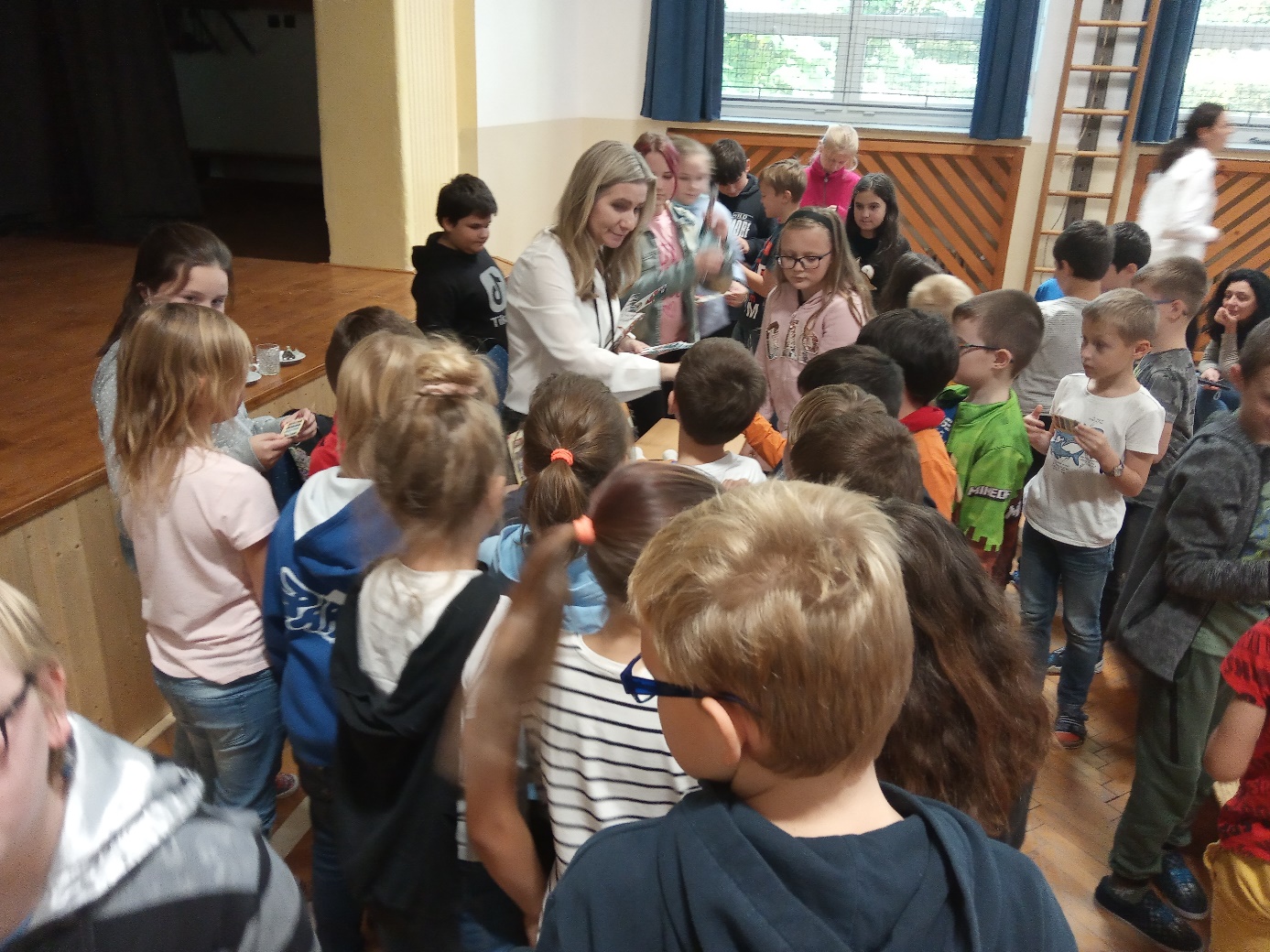 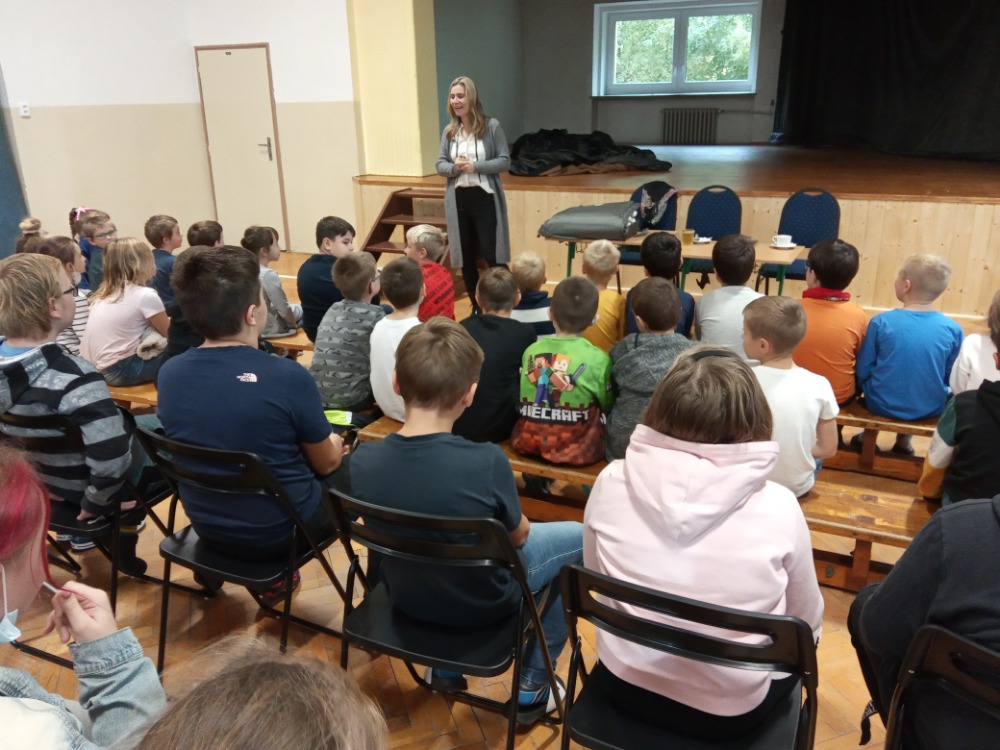 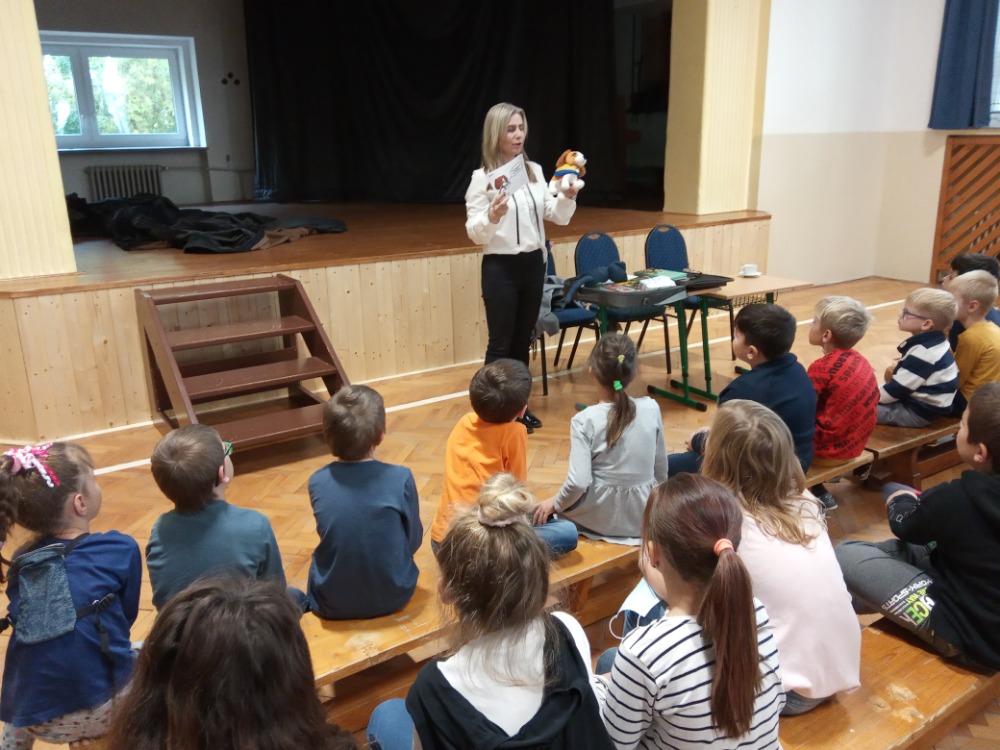 